Итоги работы  с письменными обращениями граждан в Администрации муниципального района за  2 квартала 2020 годаЗа 2 квартала  2020 года в Администрацию Парфинского муниципального района поступило  129 письменных обращений  (в том числе через интернет-приемную – 24). Из них  жителями Парфинского городского поселения  направлено 33  обращения (26%), жителями Федорковского сельского поселения 16 обращений (12 %), жителями Полавского сельского поселения 15 обращений (12%), жителями других регионов России 65 обращений (50%). Все обращения рассматривались  в установленные законом сроки.Тематика основных вопросов, поднятых  в отчетном периоде, характеризуется следующим образом:по улучшению жилищных условий – 14 (11%) в т.ч. переселение из аварийного жилья -6 (5 %);по ремонту жилья – 6 (5%)по осуществлению дорожной деятельности – 20(15%);по вопросам благоустройства – 6 (5%)поиск места захоронения родственников, погибших в Парфинском районе в годы       Великой Отечественной войны 1941-1945 гг. – 53(41%);земельные вопросы – 4 (3%);газификация поселений – 3(2%);другие вопросы - 23 (18%).Коллективных обращения граждан за 2 квартала 2020 года было 10, что  составило  8% от общего количества обращений граждан.  Любые вопросы, с которыми  граждане обращаются в органы власти, не остаются без внимания.Для снижения доли жалоб и обращений жителей района органами местного самоуправления, структурными подразделениями Администрации муниципального района при планировании деятельности учитываются просьбы и обращения граждан. Все обращения рассмотрены в полном объеме и  в установленные законом сроки.Количество письменных обращений граждан, поступивших в Администрацию муниципального района за 2 квартала 2020 года.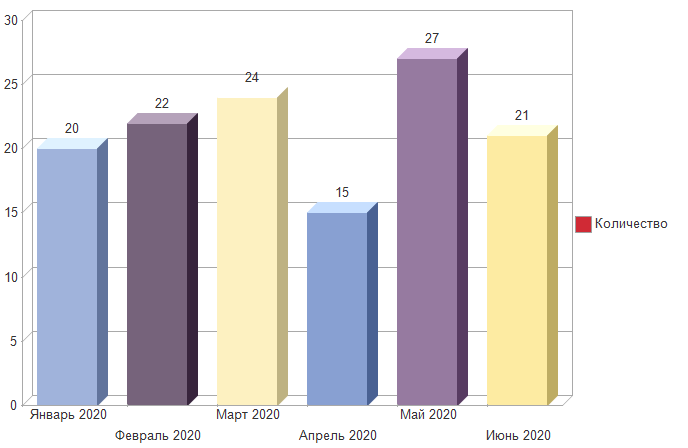 